KNOB HILL 
4TH OF JULY PARADE11:45 AM – Van Ness Dr. North of Nob Hill Ct.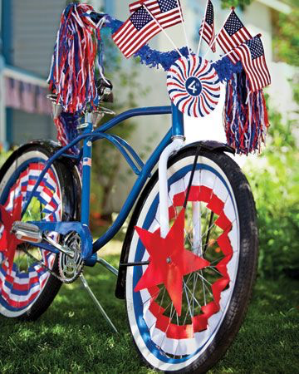 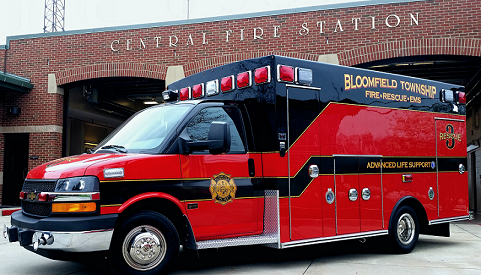 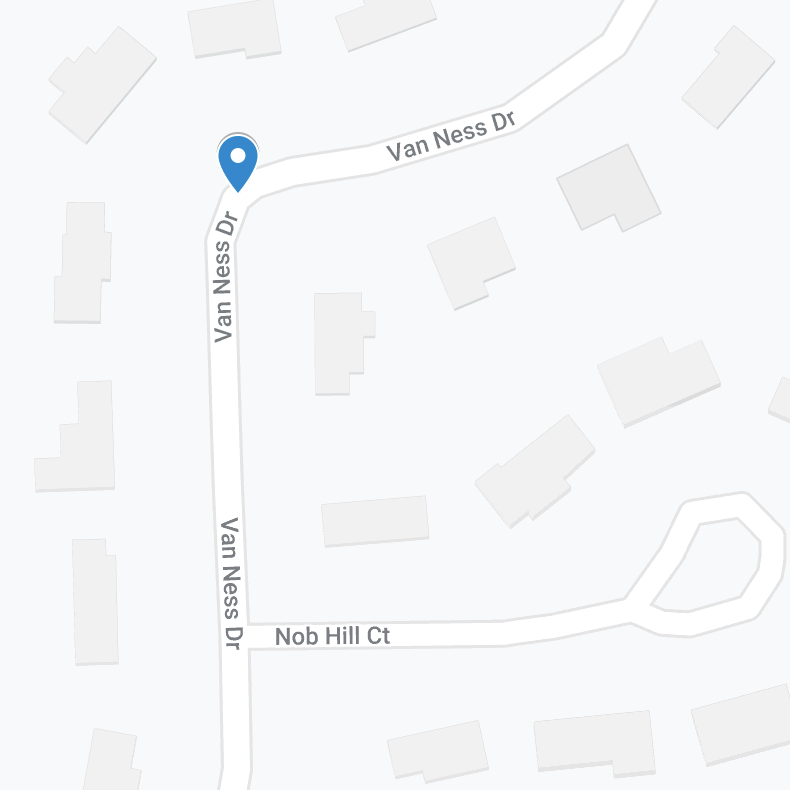 